How to import grades to BrightspaceIn order to import grades to Brightspace, you must have a file of the grades in an acceptable format. See three options in steps 2, 3, and 4.Navigate to your course site on Brightspace and click Grades in the Nav bar.Select the Enter Grades tab. (Here you can Export the existing Gradebook to make adjustments offline, if you want.)Click Import.  (Here you can download the Grades_Sample_Import_File to use as a template to create your own file, if you want.)Click Choose File and browse and select the file to import. (Here you can select a file created from an export or from the sample file, or a file exported from Blackboard.)Check the Item Creation checkbox to create new columns that are not automatically recognized by Brightspace.Click Continue.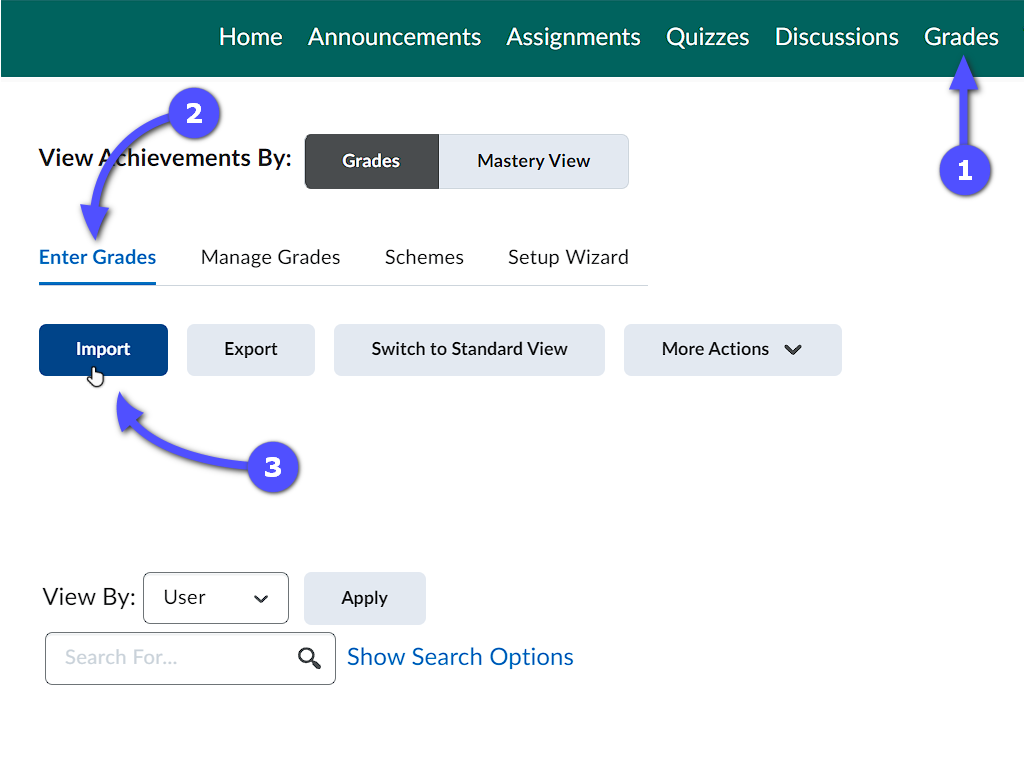 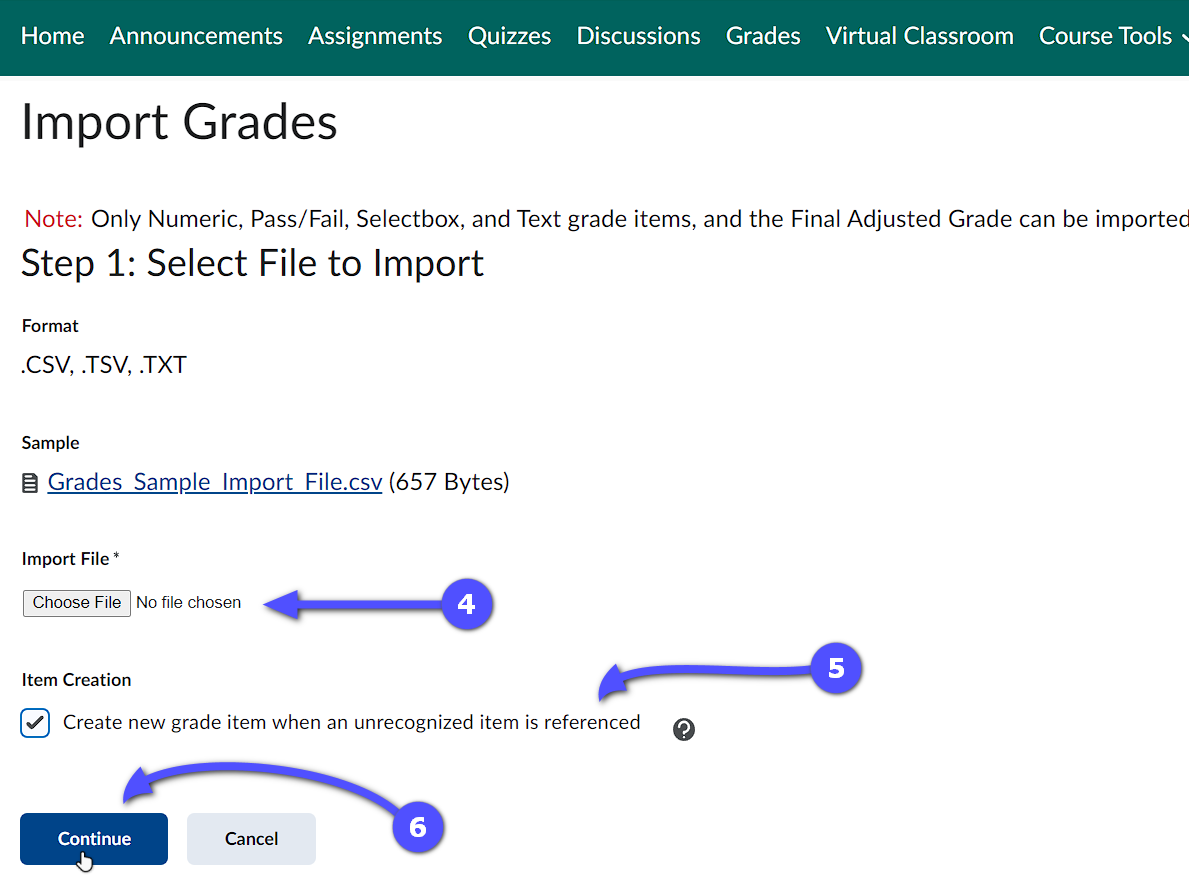 If there are no errors, click Continue again.Review the import preview to ensure there are no errors and then click Import to finalize the process. The grades should now be visible on the Enter Grades page.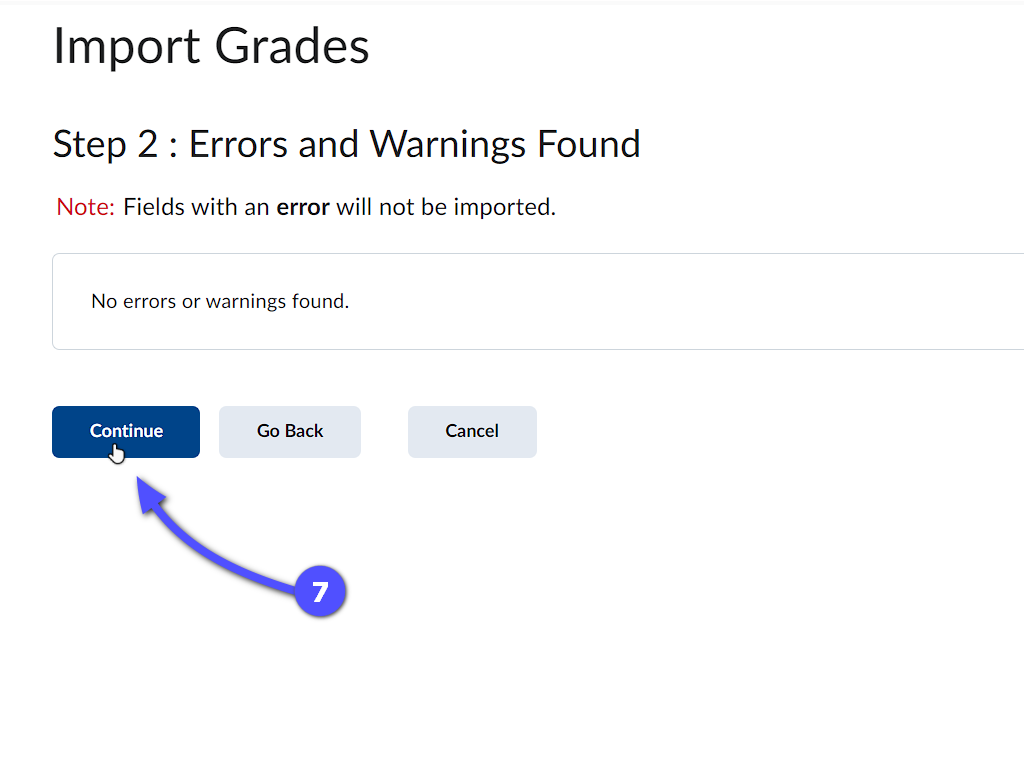 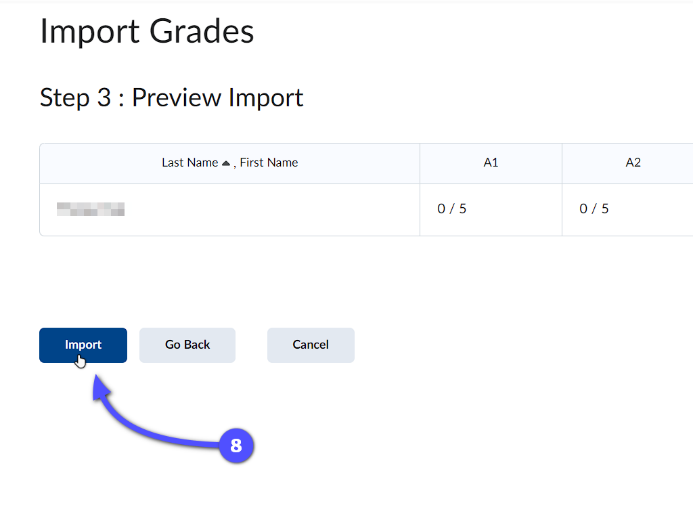 